ВОЛОГОДСКАЯ ОБЛАСТЬ
ГОРОД ЧЕРЕПОВЕЦМЭРИЯРАСПОРЯЖЕНИЕ31.12.2019 № 1808-рОб утверждении ключевых показателей и методики расчета ключевых показателей эффективности функционирования антимонопольного комплаенса в мэрии города Череповца на 2020 годВ целях реализации Указа Президента Российской Федерации от 21.12.2017 №618 «Об основных направлениях государственной политики по развитию конкуренции», в соответствии с распоряжением Правительства РФ от 18.10.2018 № 2258-р «О методических рекомендациях по созданию и организации федеральными органами исполнительной власти системы внутреннего обеспечения соответствия требованиям антимонопольного законодательства», приказом Федеральной антимонопольной службы России от 05.02.2019 № 133/19 «Об утверждении методики расчета ключевых показателей эффективности функционирования в федеральном органе исполнительной власти антимонопольного комплаенса», постановления Правительства Вологодской области от 18.03.2019 № 268 «О создании и организации органами исполнительной власти Вологодской области системы внутреннего обеспечения соответствия требованиям антимонопольного законодательства», постановления мэрии города от 30.04.2019 № 1893 «О создании и организации системы внутреннего обеспечения соответствия требованиям антимонопольного законодательства в мэрии города Череповца»:Утвердить:-ключевые показатели эффективности антимонопольного комплаенса в мэрии города согласно приложению 1 к настоящему распоряжению;-методику расчета ключевых показателей эффективности функционирования антимонопольного комплаенса в мэрии города согласно приложению 2 к настоящему распоряжению.Контроль за исполнением распоряжения возложить на заместителя мэра города по вопросам социально-экономического развития.Распоряжение вступает в силу хГЩ.01.2020.Мэр городаВ.Е. Германов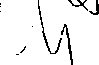 УТВЕРЖДЕНЫ распоряжением мэрии города от 54 . м . &HS № 4Ш-Ь (приложение 1)Ключевые показатели эффективности антимонопольного комплаенсав мэрии города ЧереповцаКоэффициент снижения количества нарушений антимонопольного законодательства РФ со стороны мэрии города по сравнению с предыдущим годом.Доля проектов нормативных правовых актов мэрии города, в которых выявлены риски нарушения антимонопольного законодательства РФ.Доля нормативных правовых актов мэрии города, в которых выявлены риски нарушения антимонопольного законодательства РФ.Доля сотрудников мэрии города, в отношении которых были проведены обучающие мероприятия по антимонопольному законодательству РФ и антимонопольному комплаенсу.УТВЕРЖДЕНА распоряжением мэрии городаот м . £. аыа №(приложение 2)Методика расчета ключевых показателей эффективности функционирования ан-
тимонопольного комплаенса в мэрии города ЧереповцаЕ Общие положения.ЕЕ Методика расчета ключевых показателей эффективности функционирования антимонопольного комплаенса в мэрии города (далее - Методика) разработана в целях оценки эффективности антимонопольного комплаенса в мэрии города.Е2. В целях оценки эффективности функционирования антимонопольного комплаенса в соответствии с Методикой рассчитываются ключевые показатели эффективности антимонопольного комплаенса для мэрии города.2. Методика расчета ключевых показателей эффективности.2.Е Коэффициент снижения количества нарушений антимонопольного законодательства РФ мэрией города по сравнению с предыдущим годом рассчитывается по формуле:ксн =КНгКНоп’гдеКНС - коэффициент снижения количества нарушений антимонопольного законодательства со стороны мэрии по сравнению с предыдущим годом;КНг - количество нарушений антимонопольного законодательства РФ со стороны мэрии города в году, предшествующему отчетному;КНоп - количество нарушений антимонопольного законодательства РФ со стороны мэрии города в отчетном году.При расчете коэффициента снижения количества нарушений антимонопольного законодательства РФ под нарушением антимонопольного законодательства РФ понимаются:возбужденные антимонопольным органом в отношении мэрии города дела о нарушении антимонопольного законодательства РФ;выданные антимонопольным органом мэрии города предупреждения о прекращении действий (бездействия), об отмене или изменения актов, которые содержат признаки нарушения антимонопольного законодательства РФ, либо об устранении причин и условий, способствовавших возникновению такого нарушения, и о принятии мер по устранению последствий такого нарушения;направленные антимонопольным органом мэрии города предостережения о недопустимости совершения действий, которые могут привести к нарушению антимонопольного законодательства РФ.2.2 Доля проектов нормативных правовых актов мэрии города, в которых выявлены риски нарушения антимонопольного законодательства РФ, рассчитывается по формуле:„	КпнпаДпнпа = 15Wгде2Дпнпа - доля проектов нормативных правовых актов мэрии города, в которых выявлены риски нарушения антимонопольного законодательства РФ;Кпнпа - количество проектов нормативных правовых актов, в которых мэрией города выявлены риски нарушения антимонопольного законодательства РФ в отчетном году;КНоп - количество нормативных правовых актов мэрии города, в которых антимонопольным органом выявлены нарушения антимонопольного законодательства РФ в отчетном году.Доля нормативных правовых актов мэрии города, в которых выявлены нарушения антимонопольного законодательства РФ, рассчитывается по формуле:_	КипаДнпа = гдеДнпа - доля нормативных правовых актов мэрии города, в которых выявлены риски нарушения антимонопольного законодательства РФ;Кипа - количество нормативных правовых актов мэрии города, в которых выявлены риски нарушения мэрией антимонопольного законодательства РФ в отчетном году;КНоп - количество нормативных правовых актов мэрии города, в которых антимонопольным органом выявлены нарушения антимонопольного законодательства РФ в отчетном году.Доля сотрудников мэрии города, с которыми были проведены обучающие мероприятия по антимонопольному законодательству РФ и антимонопольному комплаенсу, рассчитывается по формуле:ДСо =КС о
КСобщ’гдеДСо - доля сотрудников мэрии города, с которыми были проведены обучающие мероприятия по антимонопольному законодательству РФ и антимонопольному комплаенсу;КСо - количество сотрудников мэрии города, с которыми были проведены обучающие мероприятия по антимонопольному законодательству РФ и антимонопольному комплаенсу;КСобщ - общее количество сотрудников мэрии города, чьи трудовые (должностные) обязанности предусматривают выполнение функций, связанных с рисками нарушения антимонопольного законодательства РФ.3. Оценка значений ключевых показателей эффективности антимонопольного комплаенса в мэрии города.Ежегодная оценка значения ключевого показателя «коэффициент снижения количества нарушений антимонопольного законодательства РФ со стороны мэрии города по сравнению с предыдущим годом» проводится в целях определения эффективности функционирования антимонопольного комплаенса в мэрии города и соответствия мероприятий антимонопольного комплаенса мэрии города направлениям совершенствования государственной политики по развитию конкуренции, установленным Национальным планом развития конкуренции в Российской Федерации на 2018-2020 годы и утвержденным указом Президента Российской Федерации от 21 декабря 2017 г. № 618 «Об основных направлениях государственной политики по развитию конкуренции».Оценка значений ключевых показателей «доля проектов нормативных правовых актов мэрии города, в которых выявлены риски нарушения антимонопольно3го законодательства РФ» и «доля нормативных правовых актов мэрии города, в которых выявлены нарушения антимонопольного законодательства РФ» проводится в целях определения эффективности мероприятий антимонопольного комплаенса, предусмотренных подпунктами «б» и «в» пункта 2 раздела III Положения об организации в мэрии города Череповца системы внутреннего обеспечения соответствия требованиям антимонопольного законодательства Российской Федерации (антимонопольного комплаенса), утвержденного постановлением мэрии города от 30.04.2019 № 1893.При эффективном проведении мероприятий по анализу нормативных правовых актов мэрии и их проектов на предмет выявления заложенных в них рисков нарушения антимонопольного законодательства РФ (то есть при высоком значении числителя) должно наблюдаться уменьшение нормативных правовых актов, в отношении которых антимонопольным органом выявлены нарушения антимонопольного законодательства РФ.Таким образом, значение показателей, указанных в пункте 3.2 настоящей Методики, будет тем выше, чем эффективнее данные мероприятия антимонопольного комплаенса будут осуществляться в мэрии города. И, наоборот, при невысоком значении долей нормативных правовых актов и их проектов (числитель) наряду с высоким количеством выявленных антимонопольным органом нарушений антимонопольного законодательства РФ в таких актах (знаменатель), низкие значения будут свидетельствовать о низкой эффективности данных мероприятий.Консультирование и обучение сотрудников мэрии города по вопросам, связанным с соблюдением антимонопольного законодательства РФ и антимонопольным комплаенсом направлено на профилактику нарушений требований антимонопольного законодательства РФ в деятельности мэрии города.Расчет показателя «доля сотрудников мэрии, с которыми были проведены обучающие мероприятия по антимонопольному законодательству РФ и антимонопольному комплаенсу» предусматривает определение сотрудников мэрии города, чьи должностные обязанности предусматривают выполнений функций, связанных с рисками нарушения антимонопольного законодательства РФ, и определение из их числа количества сотрудников, с которыми были проведены обучающие мероприятия по антимонопольному законодательству РФ и антимонопольному комплаенсу. Высокое значение количества сотрудников, с которыми были проведены обучающие мероприятия по антимонопольному законодательству и антимонопольному комплаенсу (числитель), обеспечивает высокое значение ключевого показателя эффективности.